公   告111年秋季法會訂於國曆10月1日農曆09月06日（星期六）            【上午8:00~下午4:30舉辦】青埔生命紀念館呼籲，為避免群聚，民眾可提前分流祭拜。請參與法會民眾務必配戴口罩及保持社交距離相關措施。法會當天提供早餐(限量供應)/午餐(點心)。法會當天，禁止塔內拿香祭拜(合掌祭拜)，佛祖供品請放置戶外祭拜區。法會當天禁止汽車進入園區內有接駁車接送服務，請鄉親多加利用。1、青埔農倉臨時停車場。  2、設4個接駁站: 請沿YOYO檳榔攤至懷德壇路邊停車，可隨招隨停上車或至接駁站候車。(PS:致民國中因工程暫不外借)3、接駁車路線:青埔    懷德壇    致民國中前    YOYO檳榔攤右轉     由縣130線及福田    一路交界口延線    懷德壇     青埔 。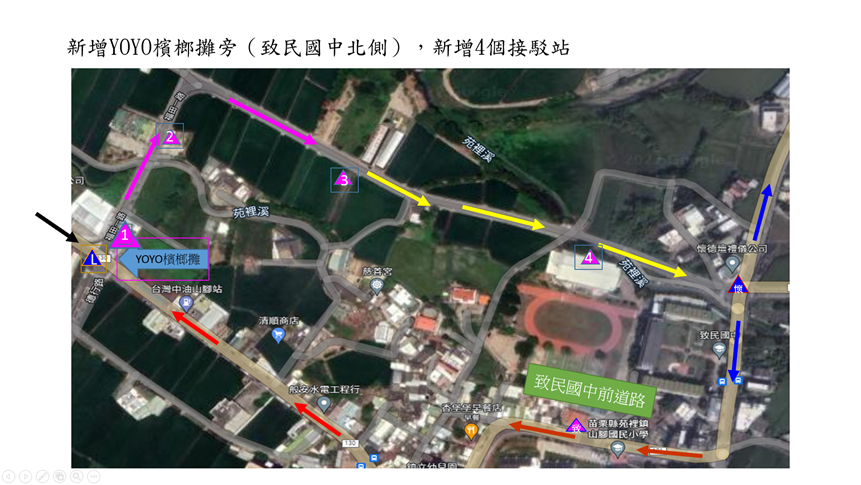                               苑裡鎮殯葬管理所                                     電話:037-862211(一塔)                                     電話:037-559349(服務中心) 